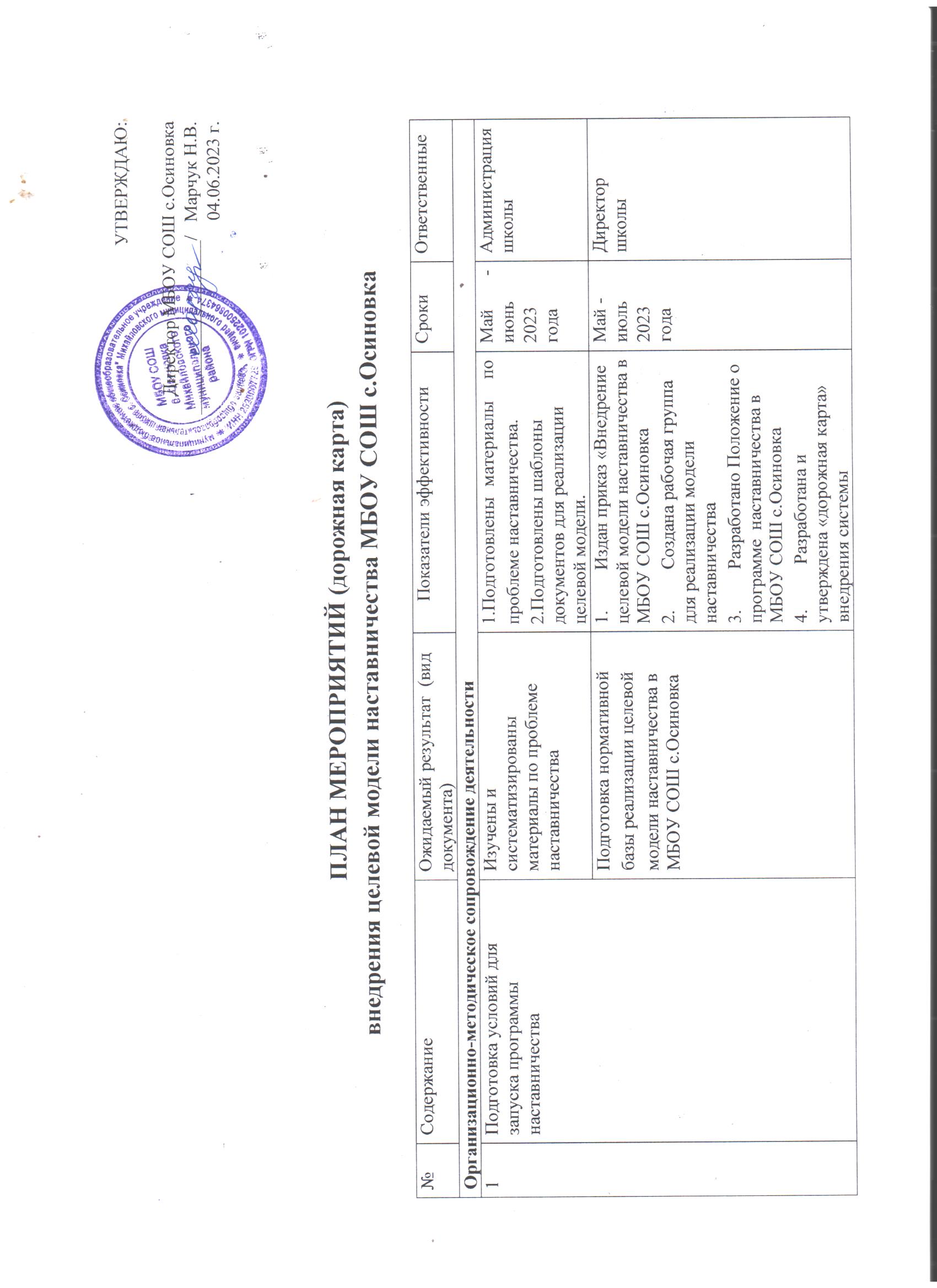 	Заместитель директора школы по УВР Шевкун Н.М. № Содержание Ожидаемый результат  (вид документа) Показатели эффективности Сроки  Ответственные Организационно-методическое сопровождение деятельностиОрганизационно-методическое сопровождение деятельностиОрганизационно-методическое сопровождение деятельностиОрганизационно-методическое сопровождение деятельностиОрганизационно-методическое сопровождение деятельностиОрганизационно-методическое сопровождение деятельности1Подготовка условий для запуска программы наставничестваИзучены и систематизированы материалы по проблеме наставничества 1.Подготовлены материалы  по  проблеме наставничества. 2.Подготовлены шаблоны документов для реализации целевой модели. Май - июнь 2023 года Администрация школы 1Подготовка условий для запуска программы наставничестваПодготовка нормативной базы реализации целевой модели наставничества в МБОУ СОШ с.ОсиновкаИздан приказ «Внедрение целевой модели наставничества в МБОУ СОШ с.ОсиновкаСоздана рабочая группа  для реализации модели наставничества Разработано Положение о программе  наставничества в МБОУ СОШ с.Осиновка  Разработана и утверждена «дорожная карта» внедрения системы наставничества в МБОУ СОШ с.Осиновка Май - июль 2023 года Директор школы Подготовка условий для запуска программы наставничестваВыбор форм и программ наставничества исходя из потребностей школыПроведен  мониторинг  по  выявлению запросов от потенциальных наставляемых  внутри школы. июнь 2023Подготовка условий для запуска программы наставничестваВыбор форм и программ наставничества исходя из потребностей школыПроведено совещание по вопросам  реализации  целевой  модели наставничества.   июнь 2023Подготовка условий для запуска программы наставничестваВыбор форм и программ наставничества исходя из потребностей школыСформирован банк программ по формам наставничества «Учитель – ученик», «Учитель – учитель» Сентябрь – октябрь 2023Подготовка условий для запуска программы наставничестваИнформирование родителей, педагогов, обучающихся о возможностях и целях целевой модели наставничества 1. Проведение педагогического совета. 2. Проведение индивидуальных родительских бесед. Проведение Совета обучающихся. Проведение классных часов. Информирование на сайте школы. Информирование внешней среды. Сентябрь  2023Администрация школы, классные руководители 2.  Формирование базы наставляемых из числа обучающихся, педагогов, представителей родительской общественности и т.д. Сформирована база наставляемых Количество участников, охваченных системой наставничества Сентябрь – октябрь 2023Классные руководители 3. Формирование базы наставников Сформирована база наставников весь период 4. Организация обучения педагогических работников, наставников в том числе с применением дистанционных образовательных технологий Издан приказ об организации «Школы наставников» Привлечено не менее 1 эксперта, оказаны индивидуальные консультации В течение периода Н 5. Организация и осуществление работы наставнических пар / групп Организация комплекса последовательных встреч наставников и наставляемых Проведение первой, организационной, встречи наставника и наставляемого. Проведение второй, пробной рабочей, встречи наставника и наставляемого. Проведение встречи-планирования рабочего процесса в рамках программы  наставничества с наставником и наставляемым. Регулярные встречи наставника и наставляемого. Проведение заключительной встречи наставника и наставляемого.В течение 2023-2024 учебного года Наставники Организация текущего контроля достижения планируемых результатов наставниками Организация текущего контроля достижения планируемых результатов наставниками Анкетирование. Форматы анкет обратной связи для  промежуточной оценки Январь 2024Январь 2024Январь 2024. Классные руководители 6. Проведение первых организационных встреч внутри наставнической пары/группы Проведены организационные встречи, составлены индивидуальные планы внутри каждой наставнической пары/группы До 25.10.2023 До 25.10.2023 До 25.10.2023 7. Реализация индивидуальных планов Выполнение мероприятий по индивидуальным планам Выполнение мероприятий по индивидуальным планам Индивидуальные планы реализованы не менее, чем на 90%, участие в реализации приняло 100% участников Целевой модели наставничества в течение всего периода в течение всего периода в течение всего периода Наставники 8. Организация общей заключительной встречи участников всех наставнических пар/групп в формате деловой игры "Твой результат – мои возможности" Отчеты по итогам наставнической программы Приказ о поощрении участников наставнической деятельности. Благодарственные письма . Отчеты по итогам наставнической программы Приказ о поощрении участников наставнической деятельности. Благодарственные письма . Проведение  мониторинга  личной удовлетворенности  участием  в  программе наставничества. Проведение мониторинга качества реализации программы наставничества.  Мониторинг и оценка влияния программ на всех участников. Май 2024 Май 2024 Май 2024 Программно-методическое сопровождение деятельности Программно-методическое сопровождение деятельности Программно-методическое сопровождение деятельности Программно-методическое сопровождение деятельности Программно-методическое сопровождение деятельности Программно-методическое сопровождение деятельности Программно-методическое сопровождение деятельности Программно-методическое сопровождение деятельности Программно-методическое сопровождение деятельности 1. Разработка программно методических материалов, необходимых для реализации программы (системы) наставничества для каждой из наставнической групп Программные, методические и дидактические материалы До 25.10.2023 До 25.10.2023 До 25.10.2023 Рабочая группа 2. Разработка и утверждение мер по обеспечению доступности Изданы приказы Изданы приказы До 30.09.2023До 30.09.2023До 30.09.20232. программ наставничества для обучающихся с особыми образовательными 	потребностями 	и индивидуальными возможностями здоровья, обучающихся, проявивших выдающиеся способности, обучающихся, попавших в трудную жизненную ситуацию, а также обучающихся из малоимущих семей, проживающих в сельской местности и на труднодоступных и отдаленных территориях, детей-сирот (оставшихся без попечения родителей) программ наставничества для обучающихся с особыми образовательными 	потребностями 	и индивидуальными возможностями здоровья, обучающихся, проявивших выдающиеся способности, обучающихся, попавших в трудную жизненную ситуацию, а также обучающихся из малоимущих семей, проживающих в сельской местности и на труднодоступных и отдаленных территориях, детей-сирот (оставшихся без попечения родителей) Полнота охвата всех категорий участников целевой моделиПолнота охвата всех категорий участников целевой модели 3Разработка формы диагностической анкеты, исходя из индивидуальных особенностей и потребностей наставляемого и ресурсов наставника для последующего мониторинга эффективности реализации Целевой модели наставничества Разработка формы диагностической анкеты, исходя из индивидуальных особенностей и потребностей наставляемого и ресурсов наставника для последующего мониторинга эффективности реализации Целевой модели наставничества Разработаны формы диагностической анкеты для каждой сформированной группы/пары Разработаны формы диагностической анкеты для каждой сформированной группы/пары До 30.09.2023Аналитическое сопровождение деятельности, мониторинг Аналитическое сопровождение деятельности, мониторинг Аналитическое сопровождение деятельности, мониторинг Аналитическое сопровождение деятельности, мониторинг Аналитическое сопровождение деятельности, мониторинг Аналитическое сопровождение деятельности, мониторинг Аналитическое сопровождение деятельности, мониторинг Аналитическое сопровождение деятельности, мониторинг Аналитическое сопровождение деятельности, мониторинг  1Анализ полученных анкет в ходе информационной кампании от потенциальных наставников и наставляемых. Анализ полученных анкет в ходе информационной кампании от потенциальных наставников и наставляемых. Проанализированы анкеты. Проанализированы анкеты. до 10.10.2023 Рабочая группа Рабочая группа  2Осуществление  персонифицированного учета обучающихся, молодых специалистов и педагогов, участвующих в программеОсуществление  персонифицированного учета обучающихся, молодых специалистов и педагогов, участвующих в программеРеестр учета обучающихся, молодых специалистов 	и 	педагогов, участвующих в программе (системе) наставничества Реестр учета обучающихся, молодых специалистов 	и 	педагогов, участвующих в программе (системе) наставничества сентябрь, декабрь 2023 Информационное сопровождение деятельности Информационное сопровождение деятельности Информационное сопровождение деятельности Информационное сопровождение деятельности Информационное сопровождение деятельности Информационное сопровождение деятельности  1Размещение информации о реализации Целевой модели наставничества на информационных ресурсах образовательной организации Размещение ссылок В 	течение всего периода  2Выступление 	на педагогическом 	совете 	о реализации 	Целевой 	модели наставничества. Протокол педагогического совета. До 31.05.2024 Администрация школы  3Организация тематических классных часов. "Успех каждого" с целью информирования обучающихся о реализации Целевой модели наставничества, проведение анкетирования Количество школьников, принявших участие в классных часах не менее, чем 90% от общего количества обучающихся, создан реестр потенциальных наставников из числа обучающихся школы До 31.05.2024 Классные руководители  4Организация рабочих встреч с успешными выпускниками образовательной организации, партнерами, представителями НКО и т.д. – потенциальными наставниками с целью информирования о реализации Целевой модели наставничества, проведение анкетирования Создан 	реестр 	потенциальных наставников из числа партнеров и выпускников школы До 31.05.2024Администрация школы, 	классные руководители. Управление реализацией Целевой модели наставничеств на уровне образовательной организации Управление реализацией Целевой модели наставничеств на уровне образовательной организации Управление реализацией Целевой модели наставничеств на уровне образовательной организации Управление реализацией Целевой модели наставничеств на уровне образовательной организации Управление реализацией Целевой модели наставничеств на уровне образовательной организации Управление реализацией Целевой модели наставничеств на уровне образовательной организации 1 Контроль процедуры внедрения и реализации Целевой модели наставничества Выполнение плана Дорожной карты Весь период Директор.  2Контроль за реализацией мероприятий, закрепленных за учреждением в установленные сроки Реализация мероприятий, закрепленных за учреждением в установленные сроки Весь период Директор  3Разработка дорожной карты на 2022-2023 учебный год Разработана дорожная карта внедрения методологии (Целевой модели) наставничества обучающихся организаций, осуществляющих образовательную деятельность по общеобразовательным, программам 2021 год До 28.08.2024Рабочая группа 